Projetar um acoplador direcional em microfita de acordo com as especificações:Deve constar no relatório:Descrição completa do projeto;Leiaute em escala;Simulação do acoplador com curvas de todos os parâmetros S em função da frequência.Dicas:Utilizar o Ansoft Design para o projeto e simulaçãoNa Web há vários exemplos de roteiros para projeto, como estes:http://www.ieee.li/pdf/essay/directional_couplers.pdfhttp://www.e-meca.com/tech_papers/hybrid_basic.phphttp://www.rfcafe.com/references/electrical/directional-coupler.htm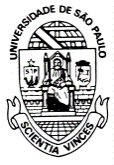 Universidade de São Paulo – USPEscola de Engenharia de São Carlos – EESCDepartamento de Engenharia Elétrica - SELUniversidade de São Paulo – USPEscola de Engenharia de São Carlos – EESCDepartamento de Engenharia Elétrica - SEL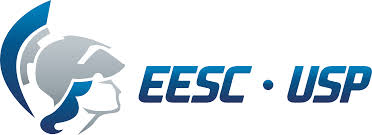 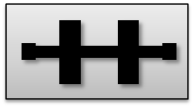 SEL-5900: Circuitos de Alta FrequênciaSEL-5900: Circuitos de Alta FrequênciaProf. Amílcar Careli CésarProjeto 5Acoplador hibrido de 900 em microfitasData:NomeNúmero USP:EspecificaçãoValorImpedância das linhas de entrada50 ohmsSubstrato EscolherFrequência central de operação1,5 GHz